Meningsfulle dager i barnehage og skolefor barn med multifunksjonshemmingSøkelys på relasjon, kropp og bevegelse som grunnlag for kommunikasjon.09.00 – 09.05   Knut Slåtta ønsker velkommen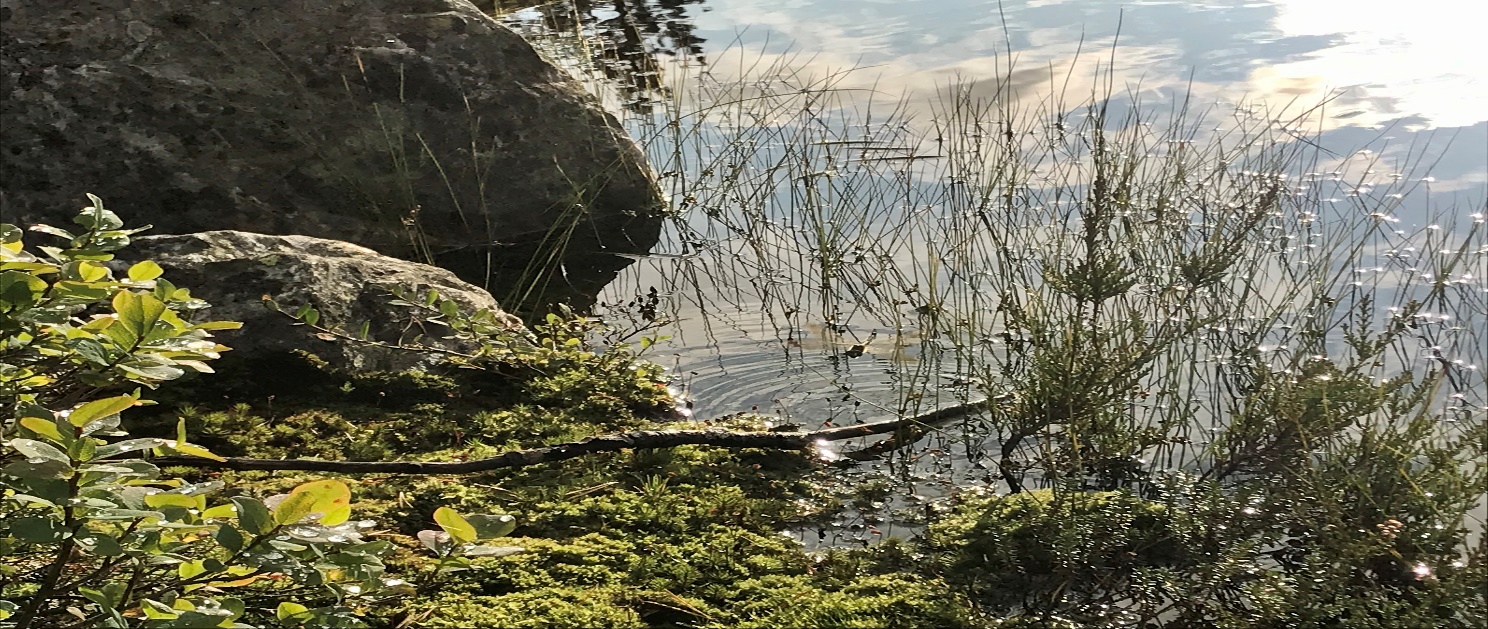  09.05 – 10.35   Kristin Vindhol Evensen forteller fra sin avhandling; «Gi meg tusen gester. Kroppslig mening og multifunksjonshemming»10.35 – 10.45   Pause10.45 – 11.30   Mette Løvås; «Betydningen av den nærværende andre»11.30 – 12.15   Lunch serveres i kantinen.12.15 – 12.55  Benthe Nilsen; «Deg i møte med meg, sett i et kroppslig perspektiv»12.55 – 13.05  Pause13.05 – 13.45   Ena Caterina Heimdahl; «Hverdagens refreng.  Rutinenes viktige plass i barnehage og skole»13.45 – 13.50   Pause13.50 – 14.35  Turid Horgen; «Det nære språket: Tre dialogformer som inngår når vi vil skape kommunikasjon» 14.35 – 14.40   Pause14.40 – 15.20  Tonje Lovang; «Relasjonskompetanse, en undervurdert ingrediens i spesialpedagogisk arbeid»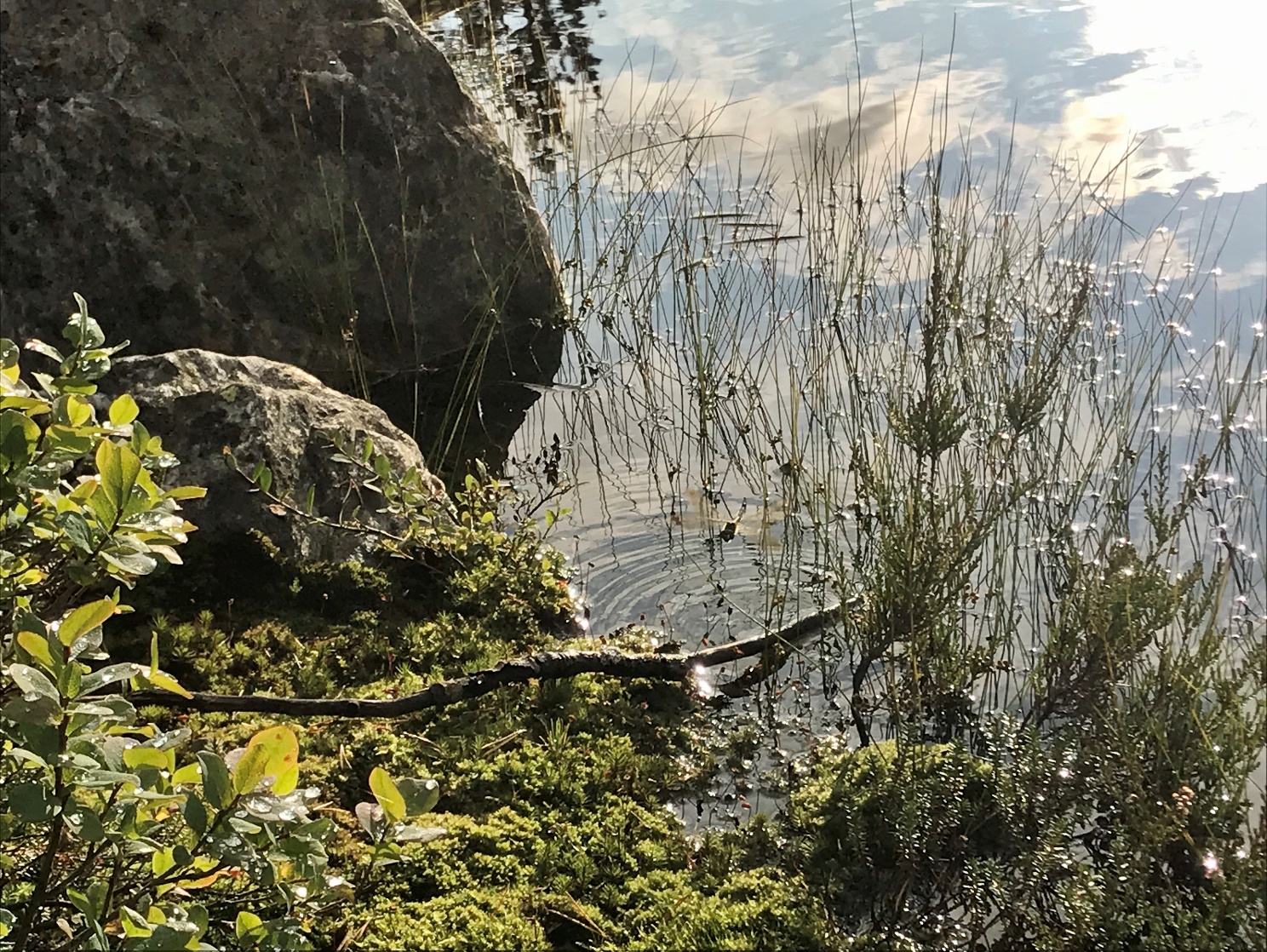 Oss som holder kursdagen:Knut Slåtta. Psykologspesialist, StatpedKristin Vindhol Evensen. PhD, førsteamanuensis ved Norges IdrettshøyskoleMette Løvås. Gestaltterapeut, spesialpedagog og tidligere spesialrådgiver i Statped.Benthe Nilsen. Spesialpedagog, ergoterapeutspesialist og seniorrådgiver i StatpedEna Caterina Heimdahl. Spesialpedagog, Marte Meo-terapeut og seniorrådgiver i StatpedTurid Horgen. Spesialist i spesialpedagogikk og forfatter, blant annet av boka «Det nære språket». Tidligere seniorrådgiver i StatpedTonje Lovang. Spesialpedagog og seniorrådgiver i Statped